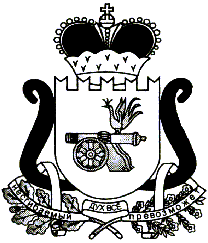 АДМИНИСТРАЦИЯ   МУНИЦИПАЛЬНОГО ОБРАЗОВАНИЯ«ЕЛЬНИНСКИЙ  РАЙОН» СМОЛЕНСКОЙ ОБЛАСТИП О С Т А Н О В Л Е Н И Е от  _____________2023  № ______г. ЕльняОб утверждении Доклада о результатах правоприменительной практики осуществления муниципального земельного контроля на территории муниципального образования «Ельнинский район» Смоленской области за 2022 годВ соответствии со статьей 47 Федерального Закона от 31.07.2020 № 248-ФЗ «О государственном контроле (надзоре) и муниципальном контроле в Российской Федерации», Программой профилактики рисков причинения вреда (ущерба) охраняемым законом ценностям в сфере муниципального земельного контроля в границах муниципального образования» Ельнинский район» Смоленской области на 2023 год, утвержденной постановлением Администрации муниципального образования «Ельнинский район» Смоленской области от 19.12.2022 № 888, Администрация муниципального образования «Ельнинский район» Смоленской областип о с т а н о в л я е т:1. Утвердить Доклад о результатах правоприменительной практики осуществления муниципального земельного контроля на территории муниципального образования «Ельнинский район» Смоленской области за 2022 год.2. Настоящее постановление вступает в силу со дня его официального подписания.3. Контроль за исполнением настоящего постановления возложить на заместителя Главы муниципального образования «Ельнинский район» Смоленской области С.В. Кизунову.Глава муниципального образования «Ельнинский район» Смоленской области 				Н.Д. МищенковПриложение к постановлению Администрациимуниципального образования «Ельнинский район» Смоленской областиот «___» ________2023 № ____ДОКЛАДо результатах правоприменительной практики осуществления муниципального земельного контроля на территории муниципального образования «Ельнинский район» Смоленской области за 2022годМуниципальный земельный контроль на территории муниципального образования «Ельнинский район» Смоленской области осуществляется Администрацией муниципального образования «Ельнинский район» Смоленской области, непосредственно отделом экономического развития, прогнозирования, имущественных и земельных отношений муниципального образования «Ельнинский район» Смоленской области.Предметом муниципального контроля является:1) соблюдение юридическими лицами, индивидуальными предпринимателями, гражданами обязательных требований земельного законодательства в отношении объектов земельных отношений; 2) исполнение решений, принимаемых по результатам контрольных мероприятий.Объектами муниципального земельного контроля являются:1) земли, земельные участки, части земельных участков, расположенные в границах муниципального образования «Ельнинский район» Смоленской области, в отношении которых юридические лица, индивидуальные предприниматели и граждане обязаны соблюдать установленные обязательные требования земельного законодательства.В 2022 году муниципальный земельный контроль осуществлялся в соответствии с Земельным кодексом Российской Федерации, Федеральным законом от 31 июля 2020г. № 248-ФЗ «О государственном контроле (надзоре) и муниципальном контроле в Российской Федерации», Постановлением Правительства РФ от 10.03.2022 № 336 «Об особенностях организации и осуществления государственного контроля (надзора), муниципального контроля», Программой профилактики рисков причинения вреда (ущерба) охраняемым законом ценностям в сфере муниципального земельного контроля в границах муниципального образования «Ельнинский район» Смоленской области на 2023 год, утвержденной постановлением Администрации муниципального образования «Ельнинский район» Смоленской области от 19.12.2022 № 888.В соответствии со статьей 8 Федерального закона № 248-ФЗ при осуществлении муниципального контроля проведение профилактических мероприятий, направленных на снижение риска причинения вреда (ущерба), является приоритетным по отношению к проведению контрольных мероприятий.Одним из видов профилактических мероприятий, согласно статьи 45 Федерального закона № 248-ФЗ, является обобщение правоприменительной практики.Во исполнение требований статьи 47 Федерального закона № 248-ФЗ проведен анализ и обобщение правоприменительной практики при осуществлении муниципального земельного контроля. В рамках муниципального земельного контроля, в 2022 году были проведены следующие мероприятия:- информирование;- консультирование;- профилактический визит;- наблюдение за соблюдением обязательных требований законодательства.Информирование осуществляется по вопросам соблюдения обязательных требований посредством размещения сведений на официальном сайте, в средствах массовой информации, через личные кабинеты контролируемых лиц в государственных информационных системах (при их наличии), при личном обращении к должностным лицам, осуществляющим муниципальный земельный контроль.Консультирование контролируемых лиц осуществляется должностными лицами отдела экономического развития, прогнозирования, имущественных и земельных отношений по телефону, посредством видео-конференц-связи, на личном приеме либо в ходе проведения профилактических мероприятий, на собраниях и конференциях граждан. Консультирование осуществляется по вопросам организации и осуществления муниципального земельного контроля.Профилактический визит проводится должностным лицом в форме профилактической беседы по месту осуществления деятельности контролируемого лица либо путем использования видео-конференц-связи. В ходе профилактического визита контролируемое лицо информируется об обязательных требованиях, предъявляемых к его деятельности либо к принадлежащим ему объектам. В ходе профилактического визита должностным лицом контрольного органа может осуществляться консультирование контролируемого лица.Профилактические мероприятия осуществляются в целях стимулирования добросовестного соблюдения обязательных требований контролируемыми лицами, устранения условий, причин и факторов, способных привести к нарушениям обязательных требований и (или) причинению вреда (ущерба) охраняемым законом ценностям, доведения обязательных требований до контролируемых лиц и способов их соблюдения.В целях предотвращения рисков причинения вреда охраняемым законом ценностям, предупреждения нарушений обязательных требований проведены профилактические мероприятия, предусмотренные Программой профилактики рисков причинения вреда (ущерба) охраняемым законом ценностям в сфере муниципального земельного контроля в границах муниципального образования «Ельнинский район» Смоленской области:- информирование по вопросам соблюдения обязательных требований - 2;- консультирование - 8;- профилактический визит – 8. В соответствии с Постановлением Правительства РФ от 10.03.2022 года № 336 «Об особенностях организации и осуществления государственного контроля (надзора), муниципального контроля» установлены ограничения на проведение в 2022 году контрольных (надзорных) мероприятий, проверок при осуществлении муниципального контроля, порядок организации и осуществления которых регулируются Федеральным Законом от 31.07.2020 № 248-ФЗ «О государственном контроле (надзоре) и муниципальном контроле РФ». Внеплановые проверки проводятся при условии согласования с органами прокуратуры исключительно при непосредственной угрозе причинения вреда жизни и тяжкого вреда здоровью граждан, по фактам причинения вреда жизни и тяжкого вреда здоровью граждан.В 2022 году плановые и внеплановые контрольные мероприятия не проводились, случаев причинения вреда (ущерба), источников и факторов риска причинения вреда (ущерба) охраняемым законом ценностям не выявлено.